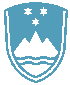 POROČILO O REDNEM INŠPEKCIJSKEM PREGLEDU NAPRAVE, KI LAHKO POVZROČIONESNAŽEVANJE OKOLJA VEČJEGA OBSEGAZavezanec:Steklarna Hrastnik, d.o.o. PE VitrumCesta 1. maja 141430 HrastnikNaprava / lokacija:Naprava za proizvodnjo stekla na lokaciji Podkraj 70b, 1430 HrastnikDatum pregleda:1.8.2019Okoljevarstveno dovoljenje (OVD) Agencije RS za okolje številka: št. 35407-160/2006-14 z dne 9.3.2010št. 35406-34/2014-4 z dne 12.11.2014št. 35406-61/2015-6 z dne 10.2.2016Usklajenost z OVD:DAZaključki / naslednje aktivnosti:Na ARSO je v reševanju zavezančeva vloga za spremembo OVD, sklep ARSO št. 35406-7/2018-9 (v povezavi s št. 35406-1/2019), kjer so vse spremembe združene pod številko upravne zadeve35406-7/2018. Nameravane spremembe obsegajo povečanje proizvodne zmogljivosti s 138 tonna 175 ton staljenega stekla na dan. To povečanje bi se doseglo s postavitvijo šestih dodatnihelektrod za električno dogrevanje v že pripravljene nastavke v dnu talilne peči in zagon le teh.Sprememba obsega tudi postopek prenosa rezervoarja za dizel gorivo in skladišč za olja inmaziva na drugega upravljavca, in sicer hčerinsko podjetje Glashuta d.o.o., tako obravnavananaprava ne bo več posedovala zadevnih nevarnih snovi. Zaradi obsežnosti navedenih spremembOVD bi bilo smiselno, zaradi boljše čitljivosti le-tega, izdati v celoti novo OVD, z uveljavitvijokaterega bi prenehalo veljati sedanje – priporočilo je bilo dano tudi v okviru akcije »revizija OVD".